Pojistitel:D.A.S. Rechtsschutz AGse sídlem ve Vídni, obchodní adresa Hernalser Gürtel 17, A-1170 Vídeň, Rakousko, číslo zápisu v obchod- ním rejstříku u Obchodního soudu ve Vídni: FN 53574 k, provozující pojišťovací činnost v České republice prostřednictvím pobočky (organizační složka)D.A.S. Rechtsschutz AG, pobočka pro ČR,se sídlem Vyskočilova 1481/4, Michle, 140 00 Praha 4, IČO: 03450872, zapsaná v obchodním rejstříku vedeném Městským soudem v Praze pod sp. zn. A 76832 (dále též „pojistitel”)Pojistník – obchodní firma/název; u fyzické osoby jméno, popř. jména, příjmení a případný dodatekNová PS	Změna PS: rozšířenímpřepracováním předmětů pojištění uvedených v příloze D „Další ujednání”přepracováním všech dosud pojištěných předmětů pojištěníFyzická osoba: rodné číslo ČR;pokud není přiděleno, potom datum narozeníSídlo; u fyzické osoby adresa bydliště:  Ulice	Číslo popisné	Číslo orientační	IČO*PSČObecMobilní telefonní číslo pojistníkaStát, je-li odlišný od ČRÚdaj o zápisu do ŽR/OR/jiného rejstříku/jiné evidence*E-mail, další telefon nebo fax pojistníkaOsoba oprávněná uzavřít PS, je-li odlišná od pojistníka - jméno, popř. jména, příjmeníČíslo účtu pojistníka-	/Je-li pojistníkem podnikající fyzická osoba: adresa místa podnikání, liší-li se od bydliště*	*Neuvádí se, je-li pojistník nepodnikající fyzická osobaAdresát - obchodní firma; u fyzické osoby jméno, popř. jména, příjmení a případný dodatekUlice	Číslo popisné	Číslo orientační	TelefonPSČ v ČR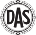 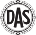 ObecE-mail (popřípadě fax)Tarifní roční pojistné celkem (za všechny přílohy) Běžné pojistné za pojistné období (včetně slev)Splátka běžného pojistnéhoTarifní roční pojistné v KčMinimální výše pololetní či čtvrtletní splátky: 1 000 Kč Měsíčně výhradně při splnění všech těchto podmínek:pojistníkem je fyzická nepodnikající osobasjednává se kombinované pojištění RODINA, PARTNER, SINGLE+, SINGLE nebo SENIOR, případně s dalšími pojištěníminásledné splátky pojistného budou hrazeny trvalým příkazemPojistné se platí na účet pojistitele 3843791/0300(variabilní symbol = číslo pojistné smlouvy)Pojistné či jeho první splátka je splatné ve lhůtě 1 měsíce od data podepsání této nabídky. Další splátky pojistného jsou splatné vždy k počátku příslušného období.Na vybrané druhy pojištění se vztahuje rozšíření v podobě veřejných příslibů, dostupných na www.das.cz.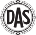 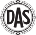 Nová PS je uzavřena zaplacením běžného pojistného nebo jeho první splátky ve výši a lhůtě uvedených výše.Běžné pojistné nebo jeho první splátka bylo uhrazeno v hotovosti nebo platebním terminálemden	měsíc	rokhodina	minutapojistitele při sepsání nabídky, doklad o tom je přiložen k PS pro pojistitele, a pojištění vzniká:	.	.	:Pojištění vzniká dnem následujícím po uzavření pojistné smlouvy, t. j. dnem po připsání běžného pojistného nebo jeho první splátky na účet pojistitele.Tato PS se uzavírá na dobu neurčitou s pojistným obdobím 1 rok.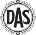 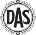 den	měsíc	rokhodina	minutaZměna PS je uzavřena jejím podepsáním a pojištění dle této změny PS vzniká:	.	.	:Limit pojistného plnění: 1 000 000 Kč, není-li ve zvláštních částechpojistných podmínek nebo ve smluvních ujednáních uvedeno jinakPojistník svým podpisem potvrzuje, žeLimit pro zápůjčku na kauci či jistotu: 1 000 000 KčPojistník bere na vědomí, žepřed uzavřením PS byl seznámen s obchodní firmou, právní formou a adresou sídla, a to včetně názvu členského státu pojistitele, s Informacemi pro zákazníka, Průvodním dokumentem pro zákazníky PD/160501 (Informace pojišťovacího zprostředkovatele, Informace o pojistiteli a charakteru pojištění), a s Informačním dokumentem o pojistném produktu, které převzal,před uzavřením PS dále převzal Záznam z jednání mezi ním a osobou jednající za pojistitele, Pojistné podmínky PP/O/160501,ZPP/PORS/160501, ZPP/V/160501, ZPP/R/160501, ZPP/S/160501, ZPP/U/160501, ZPP/Z/160501, ZPP/B/160501, ZPP/M/160501, ZPP/POP/160501, ZPP/SKO/160501, ZPP/OB/160501, ZPP/SP/160501 a Smluvní ujednání SU/160501,pokud sjednané pojištění neodpovídá pojištění dohodnutému v Záznamu z jednání, potom je to na základě výslovné žádosti zákazníka,před uzavřením PS byl seznámen s Pojistnými podmínkami a Smluvními ujednáními v rozsahu odpovídajícímu sjednanému pojištění,převzal PS a její přílohy se specifikací sjednaného pojištění (viz seznam příloh výše v PS),údaje, které v PS a v jejích přílohách se specifikací sjednaného pojištění uvedl, jsou úplné a pravdivé,má pojistný zájem na pojištění pojištěných osob, které s pojištěním souhlasí,byl upozorněn na případné nesrovnalosti mezi nabízeným pojištěním a jeho požadavky, přičemž toto upozornění rovněž převzal,před uzavřením PS byl seznámen se Zásadami ochrany osobních údajů, které převzal a jejichž aktuální verze je zveřejněna na www.das.cz; se Zásadami ochrany osobních údajů pojistník seznámil i pojištěné osoby uvedené v PS a jejích přílohách.Za D.A.S. Rechtsschutz AGpřílohy PS se specifikací sjednaného pojištění, Pojistné podmínky a Smluvní ujednání jsou nedílnou součástí PSa že tyto dokumenty upravují rozsaha omezení pojištění, práva a povinnosti účastníků pojištění, následky jejich porušení a další podmínky pojištění,nabídka této PS se přijímá zaplacením běžného pojistného nebo jeho první splátky, a to v plném rozsahu spolu se všemi přílohami PS, Pojistnými pod- mínkami a Smluvními ujednáními,je-li pojistník podnikatelem, vylučuje se užití ustanovení o smlouvách uzavíraných adhezním způsobem podle příslušných ustanovení občanského zákoníku.Uveďte obchodní firmu;Za pojistníka – razítko nebo obch. firma/název pojistníka a podpisDatumD.A.S. Rechtsschutz AG, pobočka pro ČRu fyzické osoby jméno a příjmení; podpisTotožnost pojistníka-fyzické osoby, popř. jím zmocněné/pověřené osoby, ověřena dle	U VZ nebo DZ firma a IČO nadřízeného PZ	IČO výše uvedené osoby (obč. průkaz nebo pas,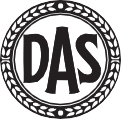 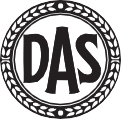 pov. k pobytu nebo průkaz totožnosti jiného státu)Případné stížnosti zasílejte na adresu: D.A.S. Rechtsschutz AG, pobočka pro ČR, Vyskočilova 1481/4, Michle, 140 00 Praha 4, email: stiznosti@das.cz.Základní škola T.G. Masaryka, Jihlava, p. o.15.12.2022xxxxxxxxxxZákladní škola T.G. Masaryka, Jihlava, p. o.MístoMístoMístoMístoMístoMístoMístoMístoMístoMístoxxxxxxxxxxZákladní škola T.G. Masaryka, Jihlava, p. o.JihlavaJihlavaJihlavaJihlavaJihlavaJihlavaJihlavaJihlavaJihlavaJihlavaxxxxxxxxxx